Procedura postępowania z uczniem, u którego występują objawy, 
które mogą sugerować zakażenie COVID 19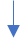 